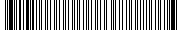 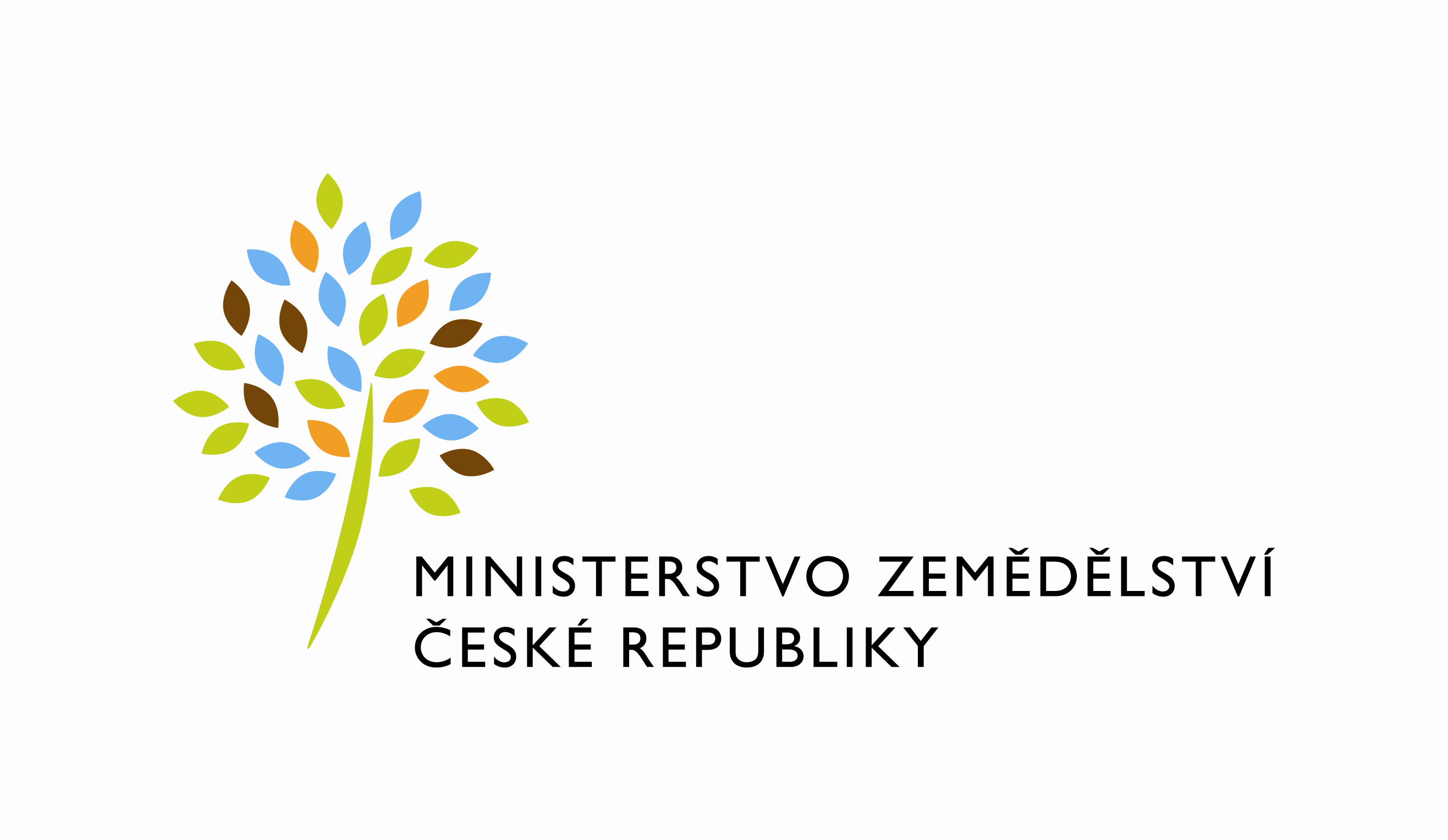 adresa: Těšnov 65/17, Nové Město, 110 00 Praha 1DATUM: 24. 8. 2021Žádost o prodloužení doby realizace požadavků na změnu SAP č. 35 a č. 36Vážený pane xxx,tímto Vás žádám o prodloužení doby realizace PZ SAP č. 35 s názvem „Rozšíření reportingu v BW“ a PZ SAP č. 36 s názvem „SM – automatizované testování“ do 17. září 2021. O prodloužení žádám z důvodu čerpání řádné dovolené Ing. Lukáše Najmana, který bude provádět testování. S pozdravemPřílohy:útvar: Odbor informačních a komunikačních technologiíČíslo útvaru: 11150VÁŠ DOPIS ZN.:	 ZE DNE:	 SPISOVÁ ZN.:	 15VD673/2018-12123NAŠE ČJ.:	 MZE-49391/2021-11151VYŘIZUJE:	Monika LenertováTelefon:	221812337E-MAIL:	Monika.Lenertova@mze.czID DS: 	yphaax8O2 IT Services s.r.o.Vážený panexxxZa Brumlovkou 266/2Michle140 00 Praha 4%%%el_podpis%%%Ing. Oleg Blaškoředitel odboruOtisk úředního razítka